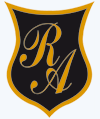     Colegio República ArgentinaO’Carrol  # 850-   Fono 72- 2230332                    Rancagua                                                   TAREA DE LENGUA Y LITERATURAHÉROES Y HEROINAS – SEMANA 6 -  4 AL 8 DE MAYO DE 2020DOCENTE RESPONSABLE: Patricia Lagos Morenopatricia.lagos@colegio-republicaargentina.clInstrucciones: Coteja tus respuestas con las del solucionario adjunto.Busca tu nivel de aprendizajeSi te equivocaste en alguna respuesta, busca en qué y por qué te equivocasteContesta las preguntas que aparecen al final de esta tarea.Solucionario: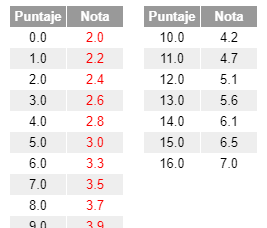 EN RELACIÓN A LA EVALUACIÓN FORMATIVA CONTESTA LAS SIGUIENTES PREGUNTAS EN TU CUADERNO.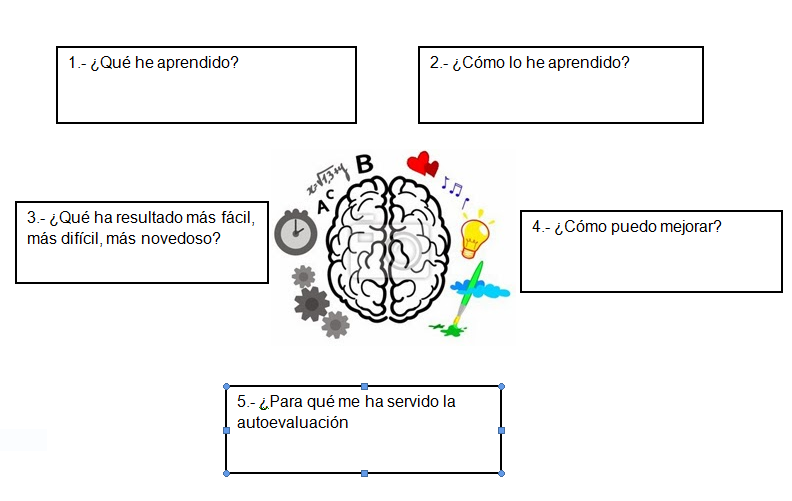 Nombre:Curso:                                                                                  Fecha : OA 3 Analizar narraciones leídas para enriquecer su comprensiónOA 2 : Reflexionar sobre las diferentes dimensiones de la experiencia humana., propia y ajena, a partir de la lectura de obras literarias y otros textos que forman parte de nuestras herencias culturales, abordando los temas estipulados para el curso OA 4: Analizar los poemas leídos para enriquecer su comprensión, considerando cuando sea pertinente: -Como el lenguaje poético que emplea el autor apela a los sentidos, sugiere estados de ánimo y crea imágenes. - El significado o el efecto  que produce el uso del lenguaje figurado en el poemaVocabulario contextualITEM  IITEM  IIITEM  III1.-  C7.-   C13.- C2.-  D8.-   A14.- A3.-  A9.-   A15.- A4.-  A10.-  A16.- C5.-  C11.-  A6.-  B12.-  C